Перечень работ по текущему  ремонту общего имущества многоквартирного дома 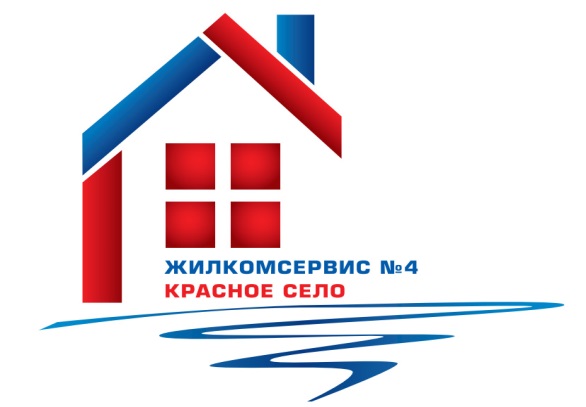 на 2015 годАдрес:                    ул. Палитрука Пасечника, д. 11 корп. 2№ п/пНаименование работ № п/пНаименование работ 1Ремонт трубопровода ГВС и бойлеров2Ремонт элеватора и запорной арматуры3Ремонт канализации по подвалу4Аварийно-восстановительные работы